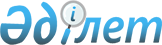 Об утверждении Правил выдачи сертификатов о прохождении курсов повышения квалификации аудиторов
					
			Утративший силу
			
			
		
					Приказ Министра финансов Республики Казахстан от 31 июля 2006 года № 278. Зарегистрирован в Министерстве юстиции Республики Казахстан 10 августа 2006 года № 4337. Утратил силу приказом Министра финансов Республики Казахстан от 1 июня 2021 года № 514.
      Сноска. Утратил силу приказом Министра финансов РК от 01.06.2021 № 514 (вводится в действие с 06.07.2021).
      В целях реализации подпункта 2) пункта 1 статьи 11 Закона Республики Казахстан от 20 ноября 1998 года "Об аудиторской деятельности" ПРИКАЗЫВАЮ:
      Сноска. Преамбула в редакции приказа Министра финансов РК от 09.11.2012 № 48 (вводится в действие по истечении десяти календарных дней со дня первого официального опубликования).


      1. Утвердить прилагаемые Правила выдачи сертификатов о прохождении курсов повышения квалификации аудиторов.
      2. Департаменту методологии управления государственными активами Министерства финансов Республики Казахстан (Айтжанова Ж.Н.) обеспечить государственную регистрацию настоящего приказа в Министерстве юстиции Республики Казахстан и его последующее опубликование в установленном законодательством порядке.
      3. Настоящий приказ вводится в действие с 24 ноября 2006 года. Правила выдачи сертификатов о прохождении
курсов повышения квалификации аудиторов
1. Общие положения
      1. Настоящие Правила выдачи сертификатов о прохождении курсов повышения квалификации аудиторов (далее - Правила) разработаны в соответствии с подпунктом 2) пункта 1 статьи 11 Закона Республики Казахстан от 20 ноября 1998 года "Об аудиторской деятельности" и определяют порядок выдачи аккредитованной профессиональной аудиторской организацией (далее - профессиональная организация) сертификатов о прохождении курсов повышения квалификации аудиторов (далее - сертификат).
      Сноска. Пункт 1 в редакции приказа Министра финансов РК от 09.11.2012 № 48 (вводится в действие по истечении десяти календарных дней со дня первого официального опубликования).


      2. Аудиторы, являющиеся членами профессиональной организации проходят курсы повышения квалификации аудиторов не реже одного раза в три года.
      3. Целью постоянного повышения квалификации аудиторов в профессиональной организации является углубление профессиональных знаний и навыков, которыми обладают аудиторы, дальнейшее совершенствование полученных ранее знаний, а также повышения качества предоставляемых услуг по аудиту.
      Сноска. Пункт 3 в редакции приказа Министра финансов РК от 09.11.2012 № 48 (вводится в действие по истечении десяти календарных дней со дня первого официального опубликования).


      4. Повышение квалификации аудиторов проводится в соответствии с планом-графиком повышения квалификации, утвержденным руководителем профессиональной организации, который размещается на официальном сайте профессиональной организации.
      Сноска. Пункт 4 в редакции приказа Министра финансов РК от 09.11.2012 № 48 (вводится в действие по истечении десяти календарных дней со дня первого официального опубликования).

 2. Выдача сертификатов о прохождении
курсов повышения квалификации аудиторов
      5. Для выдачи сертификата профессиональная организация:
      обучает своих членов международным стандартам финансовой отчетности и аудита, а также по вопросам изменения законодательства в области аудиторской деятельности;
      обеспечивает слушателей надлежащими учебными материалами;
      создает современную учебно-материальную базу.
      Сноска. Пункт 5 в редакции приказа Министра финансов РК от 09.11.2012 № 48 (вводится в действие по истечении десяти календарных дней со дня первого официального опубликования).


      6. Аудиторам, успешно прошедшим повышение квалификации, выдается сертификат по форме, согласно приложению 1 к настоящим Правилам. 
      7. Сертификаты не выдаются в ходе конференций, конгрессов, съездов и иных аналогичных мероприятий. 
      8. Профессиональная организация ведет реестр выданных сертификатов.                
      форма             
      Сертификат 
      выдан 
      ____________________________________________________________ 
                 (Ф.И.О.) 
      в том, что он(а) с " ___ " _______ по " ___ " ________ 20__ года 
      прошел(а) повышение квалификации по курсу __________________ 
      в общем объеме ______________ часов 
      при 
      ____________________________________________________________ 
                (название профессиональной организации) 
      ____________________________________________________________ 
      (Ф.И.О., подпись руководителя профессиональной организации) 
      Место печати 
      Дата выдачи " ___ " ____________ 20___ года 
					© 2012. РГП на ПХВ «Институт законодательства и правовой информации Республики Казахстан» Министерства юстиции Республики Казахстан
				
Министр  Утверждены
приказом Министра финансов
Республики Казахстан
от 31 июля 2006 г. N 278Приложение
к Правилам выдачи
сертификатов о прохождении
курсов повышения
квалификации аудиторов